Mahmoud 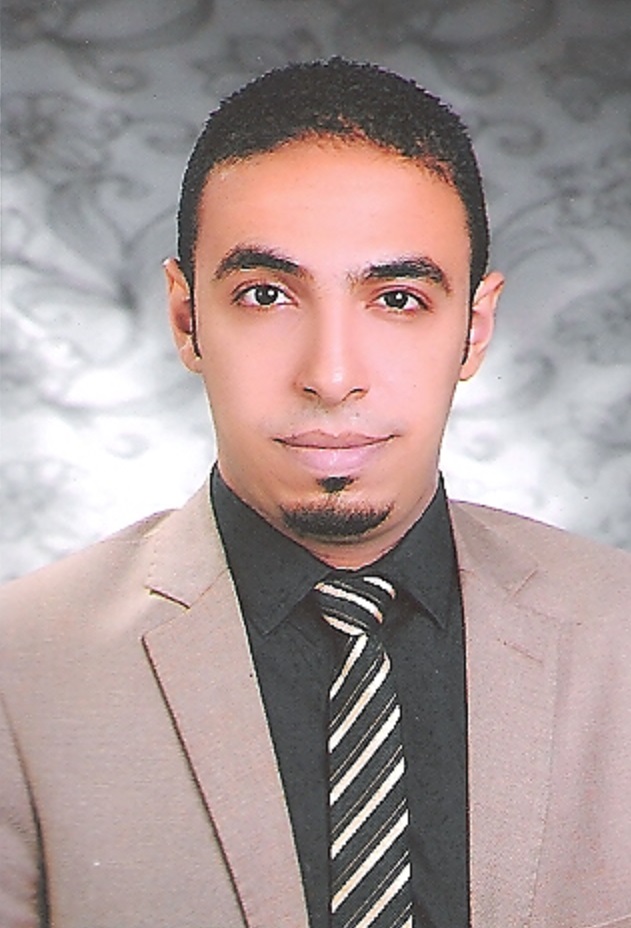 Date of Birth:                       01/04/1989	Nationality:                           EgyptianSocial Status:                         SingleMilitary Status:                   Exempted Email Address:Mahmoud.147849@2freemail.com I am seeking a career at a reputable firm, or agency, which encourages continuous education and development of its employees, and where creativity can be appreciated, and through which I can interact and work efficiently in a dynamic Environment to prove myself.Looking for a career opportunity in the field of architecting or as a site engineer.Higher Institute of Engineering and Technology.Architecture Department.        (  2014  )Academic supervision of the University of Ain​​ShamsCourses:♦ ICDL                      At The Arab Academy for Science & Technology                                                                                         During:  (10 / 2015 – 12 / 2015)♦ Project Management Professional (PMP)                                     At Engineers Syndicate in Alexandria                                                                                         During:  (10 / 2015 – 11 / 2015)♦ Technical Office Course                                   At Engineers Syndicate in Alexandria                                                                                                  During:  (10 / 2015)♦ 3D Max                    At The Arab Academy for Science & Technology                                                                                                       During:  (2/2014 – 5/2014)♦ Auto Cad 2D                                 At Enter Training Centre                                                                                                                      During:  (8/2011 – 10/2011)Work Experience:Architect at Ajyad Consultant Engineering Office                                                                               (Al Ain-Abu Dhabi)    (4/2016 - To Present)   Architectural Designer.   Deputy Director of Architectural Design.   Supervision Manager.   Technical Office.A site engineer at  IQ Design & Interior Architecture                  ( 2015)   Site engineers perform a technical, organisational and supervisory role on construction projects, setting out and determining the location for above and underground infrastructural installations involved in construction operations.A site engineer at Elryad Company for Construction, Real Estate Investment and Project Management                                                                        (  2014  )   Site engineers apply designs and plans to mark out the site and can be involved in projects ranging from small scale to multi-million pound ventures.Trained at Vertex Designs for Interior Designs                              (  2012  )Trained at MKA Designs for Decoration & Finishing  Works      (  2012  )Languages:Mother Language: Arabic.Others:  English very good in writing, reading, and speaking.Computer Skills:Excellent in using MS. WordExcellent command in (Excel / Access / PowerPoint)Personal Skills:Team work abilityCreative and problem solving attitudePresentation skillsFunctional SkillsDecision making skillsDecision taking skillsWell OrganisedTeam workerLooking forward joining your esteemed companyYour urgent reply will be highly appreciatedThanks and best regards.Mahmoud ObjectiveAcademic